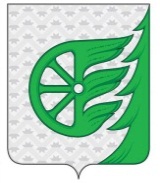 СОВЕТ ДЕПУТАТОВ ГОРОДСКОГО ОКРУГА ГОРОД ШАХУНЬЯНИЖЕГОРОДСКОЙ ОБЛАСТИР Е Ш Е Н И ЕОт 28 февраля  2020 года                                                                                                             №37-8Об утверждении Положения о Молодёжной палате при Совете депутатов городского округа город Шахунья Нижегородской области	В целях создания условий для развития молодежного парламентаризма на территории городского округа город Шахунья Нижегородской области и содействия в ее стремлении проявить активную гражданскую позицию, формирования правовой и политической культуры молодежи:Совет депутатов решил:Утвердить прилагаемое Положение о Молодёжной палате при Совете депутатов городского округа город Шахунья Нижегородской области.Назначить выборы в Молодежную палату при Совете депутатов городского округа город Шахунья Нижегородской области на 30 марта 2020 года.Молодежной избирательной комиссии городского округа город Шахунья Нижегородской области организовать работу по формированию молодежной палаты.Настоящее решение вступает в силу с момента подписания и подлежит размещению в газете «Знамя труда» и на официальном сайте администрации городского округа город Шахунья Нижегородской области.Со дня вступления в силу настоящего решения, признать утратившим силу решение Совета депутатов городского округа город Шахунья Нижегородской области от 25 сентября 2015 года № 53-5 «Об утверждении Положения о Молодежной палате при Совете депутатов городского округа город Шахунья Нижегородской области», решение Совета депутатов городского округа город Шахунья Нижегородской области от 22 декабря 2017 года №8-5 «О внесении изменений в решение Совета депутатов городского округа город Шахунья Нижегородской области от 25 сентября 2015 года № 53-5 «Об утверждении Положения о Молодежной палате при Совете депутатов городского округа город Шахунья Нижегородской области».Контроль за исполнением настоящего решения возложить на постоянную депутатскую комиссию Совета депутатов городского округа город Шахунья Нижегородской области  по вопросам правоохранительной деятельности, работе с наказами избирателей, социальной защиты населения, молодежной политики, образования, здравоохранения, культуры и спорта.И.О. главы местного самоуправления городского округа город Шахунья                                                                                              С.А.Кузнецов   Утверждено решением Совета депутатов городского округа город Шахунья Нижегородской областиОт «28 » февраля 2020 года №37-8   ПОЛОЖЕНИЕ О МОЛОДЕЖНОИ ПАЛАТЕ ПРИ СОВЕТЕ ДЕПУТАТОВ ГОРОДСКОГО ОКРУГА ГОРОД ШАХУНЬЯ НИЖЕГОРОДСКОЙ ОБЛАСТИ Общие положенияМолодежная палата при Совете депутатов городского округа город Шахунья Нижегородской области (далее - Молодежная палата) является совещательным и консультативным органом, создаваемым в целях подготовки предложений по реализации молодежной политики на территории городского округа город Шахунья и вопросам защиты прав и законных интересов молодежи, а также для выявления инициатив молодёжи.Молодежная палата осуществляет свою деятельность на общественных началах и в своей деятельности руководствуются Конституцией Российской Федерации, федеральными законами Российской Федерации, иными нормативными правовыми актами Российской Федерации, Уставом и законами Нижегородской области, нормативными правовыми актами городского округа город Шахунья Нижегородской области, настоящим Положением и регламентом Молодежной палаты.2.Основные задачи и функции Молодежной палатыЗадачами Молодежной палаты являются: обеспечение учета мнения молодежи городского округа город Шахунья Нижегородской области;вовлечение наиболее активных и подготовленных молодых граждан в деятельность органов местного самоуправления городского округа город Шахунья Нижегородской области;формирование правовой и политической культуры молодого поколения, поддержка созидательной и гражданской активности молодежи;обеспечение взаимодействия молодежи с органами местного самоуправления городского округа город Шахунья Нижегородской области; представление интересов молодежи городского округа город Шахунья Нижегородской области в Молодежном парламенте при Законодательном Собрании Нижегородской области.Для реализации поставленных задач Молодежная Палата осуществляет следующие функции:разрабатывает предложения по совершенствованию молодежной политики на территории городского округа город Шахунья Нижегородской области;во взаимодействии с органами государственной власти Нижегородской области и органами местного самоуправления, общественными объединениями участвует в разработке нормативных правовых актов, затрагивающих права и законные интересы молодежи;разрабатывает и реализует молодежные программы, способствующие повышению общественной активности молодежи на территории городского округа город Шахунья Нижегородской области;через опросы и мониторинги изучает мнение молодых граждан о деятельности органов государственной власти и органов местного самоуправления в сфере реализации молодежной политики;организует конференции, «круглые столы» и другие мероприятия по вопросам, затрагивающим права и законные интересы молодежи;разрабатывает методические, информационные и другие материалы, содействующие активизации деятельности молодежных организаций на территории городского округа город Шахунья Нижегородской области;осуществляет другие виды деятельности, соответствующие целям и задачам Молодежной палаты и не противоречащие действующему законодательству.3. Состав и порядок формирования Молодежной палаты3.1. Молодежная палата состоит не менее чем из 15 и не более 20 членов.3.2. Членами палаты могут быть граждане Российской Федерации в возрасте от 16 до 35 лет включительно.3.3. Срок полномочий каждого созыва Молодежной палаты составляет два года.3.4. Молодежная палата формируется из числа активной молодёжи, проживающей на территории городского округа город Шахунья Нижегородской области.3.5. Организацию процесса формирования Молодежной палаты осуществляет Молодежная избирательная комиссия, действующая при территориальной избирательной комиссии (далее - Молодежная избирательная комиссия). Порядок работы и состав Молодежной избирательной комиссии определяется Положением о Молодежной избирательной комиссии.3.6. Избрание членов палаты осуществляется на Молодежной конференции путем делегирования претендентов от депутатов Совета депутатов городского округа город Шахунья Нижегородской области.3.7. Персональный состав Молодежной Палаты утверждается решением Совета депутатов городского округа город Шахунья Нижегородской области по представлению:представителей учебных заведений, расположенных на территории городского округа город Шахунья Нижегородской области;общественных организаций, осуществляющих деятельность на территории городского округа город Шахунья Нижегородской области;профсоюзов организаций городского округа город Шахунья Нижегородской области;объединений жителей городского округа город Шахунья Нижегородской области.Срок полномочий членов Молодежной палаты соответствует сроку полномочий Молодежной палаты.Достижение членом Молодежной палаты тридцатипятилетнего возраста является основанием для досрочного прекращения полномочий члена Молодежной палаты.В случае досрочного прекращения полномочий члена палаты, по решению Молодежной избирательной комиссии в недельный срок вакантное место замещает зарегистрированный кандидат из того же списка кандидатов, стоящий первым вслед за зарегистрированными кандидатами, входящими в состав Молодежной палаты.Член Молодежной Палаты, достигший 35 лет, выбывает из состава Молодежной Палаты и на его место утверждается новый член Молодежной Палаты по представлению организаций, указанных в п. 3.7 настоящего Положения, при этом преимущественным правом представления нового члена Палаты пользуется организация, выдвинувшая кандидатуру выбывшего члена Палаты.Порядок проведения избирательной кампанииВыборы членов палаты назначает Совет депутатов городского округа город Шахунья.Решение о назначении выборов должно быть принято не позднее чем за 30 дней до дня голосования.Решение о назначении выборов должно быть опубликовано в течение 5 дней и доведено до потенциальных субъектов формирования Молодежной палаты в течение 10 дней со дня принятия Советом депутатов городского округа город Шахунья решения о назначении выборов.Срок выдвижения списков кандидатов в члены палаты - 15 дней с даты опубликования решения Совета депутатов городского округа город Шахунья о назначении выборов.Выдвижение кандидатов осуществляется путем представления в Молодежную избирательную комиссию решения (протокола) с указанием списка кандидатов (не более 3 кандидатов), заявления о согласии каждого кандидата на включение его в список кандидатов данного общественного объединения.Молодежная избирательная комиссия может принять решение об исключении кандидата из списка кандидатов общественного объединения в случае их несоответствия требованиям пунктов 3.2 и 4.5 настоящего Положения.Молодежная избирательная комиссия должна принять решение о регистрации списков кандидатов общественных объединений. Регистрация списков кандидатов завершается не позднее чем за 6 дней до дня голосования.Члены палаты избираются по единому муниципальному избирательному округу.Общественные объединения, зарегистрировавшие списки своих кандидатов на выборах членов палаты вправе осуществлять агитацию в поддержку своего списка кандидатов со дня представления документов по выдвижению списка кандидатов в Молодежную избирательную комиссию вплоть до дня голосования.В качестве избирателей выступают граждане Российской Федерации в возрасте от 16 до 35 лет, проживающие на территории городского округа город Шахунья Нижегородской области.По итогам выборов Молодежная избирательная комиссия утверждает список избранных членов палаты.Первое заседание Молодежной палаты организует Совет депутатов городского округа город Шахунья в двухнедельный срок после утверждения итогового списка избранных членов палаты.Обжалование решений и действий (бездействие) Молодежной избирательной комиссииРешения и действия (бездействие) Молодежной избирательной комиссии могут быть обжалованы в территориальную избирательную комиссию городского округа город Шахунья Нижегородской области.Прекращение деятельности Молодежной палатыДеятельность Молодежной палаты прекращается по истечению срока полномочий.